Fecha: 	_________________________________		Pág. ___ de ___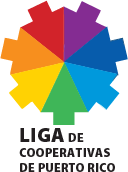 Hora: 		_________________________________Lugar: 	_________________________________HOJA DE ASISTENCIANombreFirma 